大阪経済大学　アルク英語教材利用申請書（学生個別申請用）TOEIC L&R テスト 500・600・730点突破コース        年　　　月　　　日 大阪経済大学 情報システム課 御中　以下のとおり、英語教材（TOEIC L&R テスト 500･600･730点突破コース）の利用に関する届を申請いたしますので、ご承認ください。利用者学部・学科：		　　              学籍番号：　	                                  ：	  　　　　	　	　利用期間	：　 　2022　 年度　 （※秋学期 3月末日まで）備考　　※利用期間は半期単位（春学期・秋学期）とします。　　　春学期期間に申し込まれた場合、9月上旬頃に、一度利用終了させていただきます。　　　利用終了から、再登録されるまでの間、利用できない期間があります。(秋学期更新のため)　    学習データは引き継がれません。学期更新にあたり、学習データは全て削除させていただきます。学習データを一括削除後、ユーザーの再登録を行います。パスワードは初期化されますのでご注意ください。3月末日の利用期間終了以降は利用できません。新年度の4月初旬に利用データを全て削除します｡年度ごとの申請となります。利用中の教材の不具合等がありましたら、情報システム課までお知らせください。 情報システム課記入欄 			利用アカウント：　　　　　　　　　　　　　　　　　利用パスワード：　　　　　　　　　　　　　　　　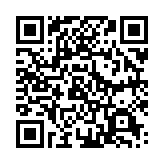 　サイトへのログインは、左記もしくは、以下のアドレスより。　　　　　　　　　https://alcnanext.jp/anetn/Student/stlogin/index/osaka-ue　　　　　　　　　　（大阪経済大学 TOEIC L＆Rテスト 英語学習サイト）　※当用紙はなくさないよう大切に保管してください。受付